Katolicki Uniwersytet Lubelski Jana Pawła II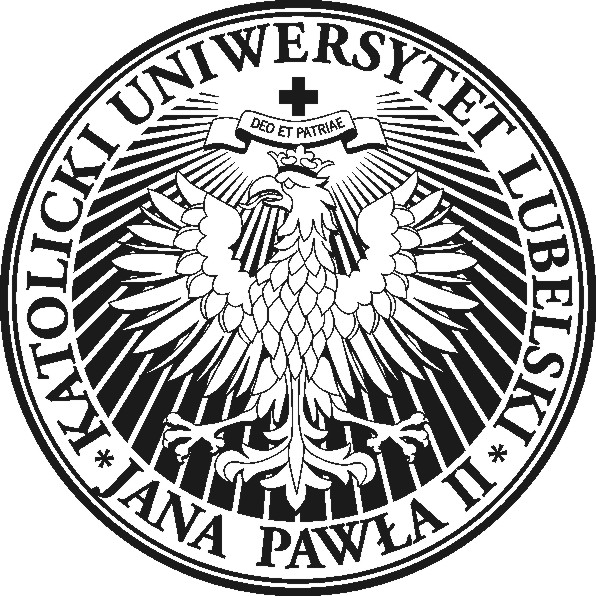 Instytut Filologii Angielskiej                                    Wydział Nauk HumanistycznychAl. Racławickie 14,20-950 Lublin        tel.: +48 81 4453942, email: filang@kul.pl ___________________________________________________________________________Filologia Angielska KULMinimum programowe dla Międzyobszarowych Indywidualnych Studiów Humanistyczno-Społecznych dla cyklu kształcenia rozpoczynającego się w roku akademickim 2014/2015Studia pierwszego stopnia stacjonarneROK I 		rok akademicki 2014/2015ROK II		rok akademicki 2015/2016ROK III 	rok akademicki 2016/2017	Katolicki Uniwersytet Lubelski Jana Pawła IIInstytut Filologii Angielskiej                                    Wydział Nauk HumanistycznychAl. Racławickie 14,20-950 Lublin                               tel.: +48 81 4453942, email: filang@kul.pl___________________________________________________________________________Filologia Angielska KULMinimum programowe dla Międzyobszarowych Indywidualnych Studiów Humanistyczno-Społecznych dla cyklu kształcenia rozpoczynającego się w roku akademickim 2014/2015Studia drugiego stopnia stacjonarneROK I	     rok akademicki 2014/2015*       Seminarium mieszane dostępne zarówno dla językoznawców, jak i literaturoznawców.**     Wybór modułu 5 lub 6 podporządkowany wyborowi seminarium, zgodny z jego specjalizacją: literaturoznawczą lub językoznawczą ***   Grupa mieszana dostępna zarówno dla językoznawców, jak i literaturoznawców, z pierwszeństwem dla językoznawców.ROK II	      rok akademicki 2015-2016*      Seminarium mieszane dostępne zarówno dla językoznawców, jak i literaturoznawców.**   Wybór modułu 5 lub 6 podporządkowany wyborowi seminarium, zgodny z jego specjalizacją: literaturoznawczą lub językoznawczą**    Grupa mieszana dostępna zarówno dla językoznawców, jak i literaturoznawców.Katolicki Uniwersytet Lubelski Jana Pawła IIInstytut Filologii Angielskiej                                    Wydział Nauk HumanistycznychAl. Racławickie 14,20-950 Lublin                               tel.: +48 81 4453942, email: filang@kul.pl___________________________________________________________________________Filologia Niderlandzka KULMinimum programowe dla Międzyobszarowych Indywidualnych Studiów Humanistyczno-Społecznych dla cyklu kształcenia rozpoczynającego się w roku akademickim 2014/2015Studia pierwszego stopnia stacjonarneProgramu studiów na lata 1-3 Zestawienie modułów kształcenia dla Międzyobszarowych Indywidualnych Studiów Humanistyczno-Społecznych:Plan studiów na ROK I	     rok akademicki 2014/2015Filologia Niderlandzka nie ma opracowanego planu studiów dla roku 2 i 3 na lata akademickie 2015/2016-2016/2017; szczegółowe plany będą podawane z roku na rok. Katolicki Uniwersytet Lubelski Jana Pawła IIInstytut Filologii Angielskiej                                    Wydział Nauk HumanistycznychAl. Racławickie 14,20-950 Lublin                               tel.: +48 81 4453942, email: filang@kul.pl___________________________________________________________________________Filologia Niderlandzka KULMinimum programowe dla Międzyobszarowych Indywidualnych Studiów Humanistyczno-Społecznych dla cyklu kształcenia rozpoczynającego się w roku akademickim 2014/2015Studia drugiego stopnia stacjonarneProgramu studiów na lata 1-3 Zestawienie modułów kształcenia dla Międzyobszarowych Indywidualnych Studiów Humanistyczno-Społecznych:ROK I	     rok akademicki 2014/2015Filologia Niderlandzka nie ma przewidzianego planu studiów dla roku 2 rok akademicki 2015/2016; szczegółowy plan będzie podawany za rok. Lp.Nazwa przedmiotuSemestrSemestrSemestrSemestrProwadzący/GrupyLp.Nazwa przedmiotuI/1I/1II/2II/2Prowadzący/GrupyLp.Nazwa przedmiotuLiczba godz. w sem.Forma zal./ Punkty ECTSLiczba godz. w sem.Forma zal./ Punkty ECTSProwadzący/Grupy		Moduł 2a 	– 	[Historia i kultura]		Moduł 2a 	– 	[Historia i kultura]		Moduł 2a 	– 	[Historia i kultura]		Moduł 2a 	– 	[Historia i kultura]		Moduł 2a 	– 	[Historia i kultura]		Moduł 2a 	– 	[Historia i kultura]		Moduł 2a 	– 	[Historia i kultura]1Historia Anglii i USA (konwersatorium)15Zbo/215E/22Wprowadzenie do kulturoznawstwa brytyjskiego (konwersatorium)--30Z/12Wprowadzenie do kulturoznawstwa celtyckiego (konwersatorium)--30Z/12Wprowadzenie do kulturoznawstwa amerykańskiego (konwersatorium)--30Z/1		Moduł 3 	– 	[Praktyczna nauka języka angielskiego]		Moduł 3 	– 	[Praktyczna nauka języka angielskiego]		Moduł 3 	– 	[Praktyczna nauka języka angielskiego]		Moduł 3 	– 	[Praktyczna nauka języka angielskiego]		Moduł 3 	– 	[Praktyczna nauka języka angielskiego]		Moduł 3 	– 	[Praktyczna nauka języka angielskiego]		Moduł 3 	– 	[Praktyczna nauka języka angielskiego]1Praktyczna nauka języka angielskiego – słownictwo (ćwiczenia)30Z/330Z/22Praktyczna nauka języka angielskiego – pisanie (ćwiczenia)30Z/330Z/23Praktyczna nauka języka angielskiego – gramatyka (ćwiczenia)30Z/330Z/24Praktyczna nauka języka angielskiego – konwersacje (ćwiczenia)30Z/330Z/25Praktyczna nauka języka angielskiego – fonetyka (ćwiczenia)30Z/330Z/2		Moduł 6	– 	[Gramatyka opisowa j. ang. Fonetyka i Fonologia]		Moduł 6	– 	[Gramatyka opisowa j. ang. Fonetyka i Fonologia]		Moduł 6	– 	[Gramatyka opisowa j. ang. Fonetyka i Fonologia]		Moduł 6	– 	[Gramatyka opisowa j. ang. Fonetyka i Fonologia]		Moduł 6	– 	[Gramatyka opisowa j. ang. Fonetyka i Fonologia]		Moduł 6	– 	[Gramatyka opisowa j. ang. Fonetyka i Fonologia]		Moduł 6	– 	[Gramatyka opisowa j. ang. Fonetyka i Fonologia]1Gramatyka opisowa j. ang. Fonetyka i Fonologia (wykład)--30E/4		Moduł 8 	– 	[Literaturoznawstwo]		Moduł 8 	– 	[Literaturoznawstwo]		Moduł 8 	– 	[Literaturoznawstwo]		Moduł 8 	– 	[Literaturoznawstwo]		Moduł 8 	– 	[Literaturoznawstwo]		Moduł 8 	– 	[Literaturoznawstwo]		Moduł 8 	– 	[Literaturoznawstwo]1Historia literatury angielskiej I (konwersatorium)--30E/42Historia literatury angielskiej I (ćwiczenia)30Z/330Z/13Wstęp do literaturoznawstwa (ćwiczenia)30Z/330Z/2EgzaminyEgzaminyEgzaminyEgzaminyEgzaminyEgzaminyEgzaminy1PNJAE/2Suma godzin: 540Suma godzin: 540225315ECTS suma: 49ECTS suma: 492326Lp.Nazwa przedmiotuSemestrSemestrSemestrSemestrProwadzącyLp.Nazwa przedmiotuI/3I/3II/4II/4ProwadzącyLp.Nazwa przedmiotuLiczba godz. w sem.Forma zal./ Punkty ECTSLiczba godz. w sem.Forma zal./ Punkty ECTSProwadzącyModuł 3 	– 	[Praktyczna nauka języka angielskiego]Moduł 3 	– 	[Praktyczna nauka języka angielskiego]Moduł 3 	– 	[Praktyczna nauka języka angielskiego]Moduł 3 	– 	[Praktyczna nauka języka angielskiego]Moduł 3 	– 	[Praktyczna nauka języka angielskiego]Moduł 3 	– 	[Praktyczna nauka języka angielskiego]Moduł 3 	– 	[Praktyczna nauka języka angielskiego]1Praktyczna nauka języka angielskiego – słownictwo (ćwiczenia)30Z/230Z/32Praktyczna nauka języka angielskiego – pisanie (ćwiczenia)30Z/330Z/23Praktyczna nauka języka angielskiego – gramatyka (ćwiczenia)30Z/330Z/24Praktyczna nauka języka angielskiego – konwersacje (ćwiczenia)30Z/230Z/25Praktyczna nauka języka angielskiego – angielski w biznesie (ćwiczenia)30Z/230Z/2		Moduł 4 	– 	[Lektoraty] – do wyboru jeden		Moduł 4 	– 	[Lektoraty] – do wyboru jeden		Moduł 4 	– 	[Lektoraty] – do wyboru jeden		Moduł 4 	– 	[Lektoraty] – do wyboru jeden		Moduł 4 	– 	[Lektoraty] – do wyboru jeden		Moduł 4 	– 	[Lektoraty] – do wyboru jeden		Moduł 4 	– 	[Lektoraty] – do wyboru jeden1Język irlandzki (ćwiczenia)30Z/330Z/22Język walijski (ćwiczenia)30Z/330Z/23Język niderlandzki (ćwiczenia)30Z/330Z/2		Moduł 6 	– 	[Gramatyka opisowa języka ang.]		Moduł 6 	– 	[Gramatyka opisowa języka ang.]		Moduł 6 	– 	[Gramatyka opisowa języka ang.]		Moduł 6 	– 	[Gramatyka opisowa języka ang.]		Moduł 6 	– 	[Gramatyka opisowa języka ang.]		Moduł 6 	– 	[Gramatyka opisowa języka ang.]		Moduł 6 	– 	[Gramatyka opisowa języka ang.]1Gramatyka opisowa j. ang. Morfologia i składnia (wykład)15 Zbo/215E/2Moduł 8 		–		[Literaturoznawstwo]Moduł 8 		–		[Literaturoznawstwo]Moduł 8 		–		[Literaturoznawstwo]Moduł 8 		–		[Literaturoznawstwo]Moduł 8 		–		[Literaturoznawstwo]Moduł 8 		–		[Literaturoznawstwo]Moduł 8 		–		[Literaturoznawstwo]1Historia literatury angielskiej II (konwersatorium)15Zbo/215E/32Historia literatury angielskiej II (ćwiczenia)30Z/230Z/13Historia literatury amerykańskiej (konwersatorium)--15Zbo/24Historia literatury amerykańskiej (ćwiczenia)--30Z/2		Moduł 10 		–		[Językoznawstwo]		Moduł 10 		–		[Językoznawstwo]		Moduł 10 		–		[Językoznawstwo]		Moduł 10 		–		[Językoznawstwo]		Moduł 10 		–		[Językoznawstwo]		Moduł 10 		–		[Językoznawstwo]		Moduł 10 		–		[Językoznawstwo]1Wstęp do językoznawstwa (ćwiczenia)30Z/330Z/2EgzaminyEgzaminyEgzaminyEgzaminyEgzaminyEgzaminyEgzaminy1PNJAE/3Suma godzin: 585Suma godzin: 585270315ECTS suma: 52ECTS suma: 522428Lp.Nazwa przedmiotuSemestrSemestrSemestrSemestrProwadzącyLp.Nazwa przedmiotuIIIIIIProwadzącyLp.Nazwa przedmiotuLiczba godz. w sem.Forma zal./ Punkty ECTSLiczba godz. w sem.Forma zal./ Punkty ECTSProwadzącyModuł 3 	– 	[Praktyczna nauka języka angielskiego]Moduł 3 	– 	[Praktyczna nauka języka angielskiego]Moduł 3 	– 	[Praktyczna nauka języka angielskiego]Moduł 3 	– 	[Praktyczna nauka języka angielskiego]Moduł 3 	– 	[Praktyczna nauka języka angielskiego]Moduł 3 	– 	[Praktyczna nauka języka angielskiego]Moduł 3 	– 	[Praktyczna nauka języka angielskiego]1Praktyczna nauka języka angielskiego – konwersacje i słownictwo (ćwiczenia)30Z/430Z/32Praktyczna nauka języka angielskiego – pisanie (ćwiczenia)30Z/430Z/23Praktyczna nauka języka angielskiego – gramatyka (ćwiczenia)30Z/330Z/3		Moduł 4 	– 	[Lektoraty] - do wyboru jeden		Moduł 4 	– 	[Lektoraty] - do wyboru jeden		Moduł 4 	– 	[Lektoraty] - do wyboru jeden		Moduł 4 	– 	[Lektoraty] - do wyboru jeden		Moduł 4 	– 	[Lektoraty] - do wyboru jeden		Moduł 4 	– 	[Lektoraty] - do wyboru jeden		Moduł 4 	– 	[Lektoraty] - do wyboru jeden1Język irlandzki (ćwiczenia)30Z/330Z/22Język walijski (ćwiczenia)30Z/330Z/23Język niderlandzki (ćwiczenia)30Z/330Z/2	Moduł 5 	–  [seminarium licencjackie, przygotowanie i obrona pracy dyplomowej]	Moduł 5 	–  [seminarium licencjackie, przygotowanie i obrona pracy dyplomowej]	Moduł 5 	–  [seminarium licencjackie, przygotowanie i obrona pracy dyplomowej]	Moduł 5 	–  [seminarium licencjackie, przygotowanie i obrona pracy dyplomowej]	Moduł 5 	–  [seminarium licencjackie, przygotowanie i obrona pracy dyplomowej]	Moduł 5 	–  [seminarium licencjackie, przygotowanie i obrona pracy dyplomowej]	Moduł 5 	–  [seminarium licencjackie, przygotowanie i obrona pracy dyplomowej]1Seminarium licencjackie – do wyboru jedno z seminariów oferowanych w roku 2016/2017 30Zbo/330Zbo/210Przygotowanie pracy dyplomowej i egzamin dyplomowyE/10Moduł 8 		–		[Literaturoznawstwo]Moduł 8 		–		[Literaturoznawstwo]Moduł 8 		–		[Literaturoznawstwo]Moduł 8 		–		[Literaturoznawstwo]Moduł 8 		–		[Literaturoznawstwo]Moduł 8 		–		[Literaturoznawstwo]Moduł 8 		–		[Literaturoznawstwo]1Historia literatury amerykańskiej (konwersatorium)15E/2--2Historia literatury amerykańskiej (ćwiczenia)30Z/3- -Moduł 10 		–		[Językoznawstwo]Moduł 10 		–		[Językoznawstwo]Moduł 10 		–		[Językoznawstwo]Moduł 10 		–		[Językoznawstwo]Moduł 10 		–		[Językoznawstwo]Moduł 10 		–		[Językoznawstwo]Moduł 10 		–		[Językoznawstwo]1Historia języka angielskiego (konwersatorium)30E/2--EgzaminyEgzaminyEgzaminyEgzaminyEgzaminyEgzaminyEgzaminy1PNJAE/22Egzamin z drugiego języka B2+E/2Suma godzin: 375Suma godzin: 375225150ECTS suma: 50ECTS suma: 502426Lp.Nazwa przedmiotuSemestrSemestrSemestrSemestrProwadzącyLp.Nazwa przedmiotuIIIIIIProwadzącyLp.Nazwa przedmiotuLiczba godz. w sem.Forma zal./ Punkty ECTSLiczba godz. w sem.Forma zal./ Punkty ECTSProwadzący		Moduł 2 	– 	[Praktyczna nauka języka angielskiego]		Moduł 2 	– 	[Praktyczna nauka języka angielskiego]		Moduł 2 	– 	[Praktyczna nauka języka angielskiego]		Moduł 2 	– 	[Praktyczna nauka języka angielskiego]		Moduł 2 	– 	[Praktyczna nauka języka angielskiego]		Moduł 2 	– 	[Praktyczna nauka języka angielskiego]		Moduł 2 	– 	[Praktyczna nauka języka angielskiego]1Praktyczna nauka języka angielskiego (ćwiczenia)30Z/330Z/42Praktyczna nauka języka angielskiego – tłumaczenia. Wstęp do translacji (ćwiczenia)30Z/3--3 Praktyczna nauka języka angielskiego – tłumaczenia. Przekład literacki (ćwiczenia)--30Z/3		Moduł 3 	– 	[Kulturoznawstwo] – jeden kurs do wyboru		Moduł 3 	– 	[Kulturoznawstwo] – jeden kurs do wyboru		Moduł 3 	– 	[Kulturoznawstwo] – jeden kurs do wyboru		Moduł 3 	– 	[Kulturoznawstwo] – jeden kurs do wyboru		Moduł 3 	– 	[Kulturoznawstwo] – jeden kurs do wyboru		Moduł 3 	– 	[Kulturoznawstwo] – jeden kurs do wyboru		Moduł 3 	– 	[Kulturoznawstwo] – jeden kurs do wyboruKulturoznawstwo brytyjskie (ćwiczenia)30Z/230Z/2Kulturoznawstwo celtyckie (ćwiczenia)30Z/230Z/2Kulturoznawstwo amerykańskie (ćwiczenia)30Z/230Z/2		Moduł 4 	– 	[Seminarium magisterskie] – 1 do wyboru		Moduł 4 	– 	[Seminarium magisterskie] – 1 do wyboru		Moduł 4 	– 	[Seminarium magisterskie] – 1 do wyboru		Moduł 4 	– 	[Seminarium magisterskie] – 1 do wyboru		Moduł 4 	– 	[Seminarium magisterskie] – 1 do wyboru		Moduł 4 	– 	[Seminarium magisterskie] – 1 do wyboru		Moduł 4 	– 	[Seminarium magisterskie] – 1 do wyboruFonetyka i Fonologia (seminarium)30Zbo/430Zbo/3Wybrane aspekty językowe angielskich translacji średniowiecznych (seminarium)30Zbo/430Zbo/3Metodyka (seminarium)*30Zbo/430Zbo/3Translatoryka (seminarium)*30Zbo/430Zbo/3Literatura angielska (seminarium)30Zbo/430Zbo/3Literatura amerykańska (seminarium)30Zbo/430Zbo/3		Moduł 5 	– 	[Językoznawstwo] – do wyboru (moduł 5 lub 6)**		Moduł 5 	– 	[Językoznawstwo] – do wyboru (moduł 5 lub 6)**		Moduł 5 	– 	[Językoznawstwo] – do wyboru (moduł 5 lub 6)**		Moduł 5 	– 	[Językoznawstwo] – do wyboru (moduł 5 lub 6)**		Moduł 5 	– 	[Językoznawstwo] – do wyboru (moduł 5 lub 6)**		Moduł 5 	– 	[Językoznawstwo] – do wyboru (moduł 5 lub 6)**		Moduł 5 	– 	[Językoznawstwo] – do wyboru (moduł 5 lub 6)**		Moduł 5a	– 	Komponent przedmiotów obowiązkowych 		Moduł 5a	– 	Komponent przedmiotów obowiązkowych 		Moduł 5a	– 	Komponent przedmiotów obowiązkowych 		Moduł 5a	– 	Komponent przedmiotów obowiązkowych 		Moduł 5a	– 	Komponent przedmiotów obowiązkowych 		Moduł 5a	– 	Komponent przedmiotów obowiązkowych 		Moduł 5a	– 	Komponent przedmiotów obowiązkowych 1Wykład monograficzny językoznawczy (wykład)30Zbo/1--2Metodologia badań językoznawczych (ćwiczenia)30Z/230Z/2Do wyboru 2 przedmioty z poniższych, po 1 w semestrze:Do wyboru 2 przedmioty z poniższych, po 1 w semestrze:Do wyboru 2 przedmioty z poniższych, po 1 w semestrze:Do wyboru 2 przedmioty z poniższych, po 1 w semestrze:Do wyboru 2 przedmioty z poniższych, po 1 w semestrze:Do wyboru 2 przedmioty z poniższych, po 1 w semestrze:Gramatyka porównawcza jęz. germańskich – celtyckich - słowiańskich (ćwiczenia)30Z/1--Życie codzienne w średniowiecznej Anglii (ćwiczenia)***30Z/1--Tyflodydaktyka (ćwiczenia)***--30Z/1Językoznawstwo korpusowe (ćwiczenia)--30Z/1		Moduł 6 	– 	[Literaturoznawstwo] – do wyboru (moduł 5 lub 6)**		Moduł 6 	– 	[Literaturoznawstwo] – do wyboru (moduł 5 lub 6)**		Moduł 6 	– 	[Literaturoznawstwo] – do wyboru (moduł 5 lub 6)**		Moduł 6 	– 	[Literaturoznawstwo] – do wyboru (moduł 5 lub 6)**		Moduł 6 	– 	[Literaturoznawstwo] – do wyboru (moduł 5 lub 6)**		Moduł 6 	– 	[Literaturoznawstwo] – do wyboru (moduł 5 lub 6)**		Moduł 6 	– 	[Literaturoznawstwo] – do wyboru (moduł 5 lub 6)**		Moduł 6a 	– 	Komponent przedmiotów obowiązkowych		Moduł 6a 	– 	Komponent przedmiotów obowiązkowych		Moduł 6a 	– 	Komponent przedmiotów obowiązkowych		Moduł 6a 	– 	Komponent przedmiotów obowiązkowych		Moduł 6a 	– 	Komponent przedmiotów obowiązkowych		Moduł 6a 	– 	Komponent przedmiotów obowiązkowych		Moduł 6a 	– 	Komponent przedmiotów obowiązkowych1Wykład monograficzny literaturoznawczy (wykład)30Zbo/1--2Metodologia badań literaturoznawczych (ćwiczenia)30Z/230Z/2Do wyboru 2 przedmioty z poniższych, po 1 w semestrze:Do wyboru 2 przedmioty z poniższych, po 1 w semestrze:Do wyboru 2 przedmioty z poniższych, po 1 w semestrze:Do wyboru 2 przedmioty z poniższych, po 1 w semestrze:Do wyboru 2 przedmioty z poniższych, po 1 w semestrze:Do wyboru 2 przedmioty z poniższych, po 1 w semestrze:Literatura amerykańska II (ćwiczenia)30Z/1--Teoria literatury (ćwiczenia)30Z/1--Literatura angielska II (ćwiczenia)--30Z/1Kultura kolonialna (ćwiczenia)--30Z/1Razem godzin: 390210180Razem ECTS:  311615Lp.Nazwa przedmiotuSemestrSemestrSemestrSemestrProwadzącyLp.Nazwa przedmiotuIIIIIIProwadzącyLp.Nazwa przedmiotuLiczba godz. w sem.Forma zal./ Punkty ECTSLiczba godz. w sem.Forma zal./ Punkty ECTSProwadzący		Moduł 2 	– 	[Praktyczna nauka języka angielskiego]		Moduł 2 	– 	[Praktyczna nauka języka angielskiego]		Moduł 2 	– 	[Praktyczna nauka języka angielskiego]		Moduł 2 	– 	[Praktyczna nauka języka angielskiego]		Moduł 2 	– 	[Praktyczna nauka języka angielskiego]		Moduł 2 	– 	[Praktyczna nauka języka angielskiego]		Moduł 2 	– 	[Praktyczna nauka języka angielskiego]1Praktyczna nauka języka angielskiego (ćwiczenia)30Z/430Z/22Praktyczna nauka języka angielskiego – tłumaczenia. Przekład audiowizualny (ćwiczenia)30Z/430Z/2		Moduł 4 	– 	[Seminarium magisterskie] – 1 do wyboru		Moduł 4 	– 	[Seminarium magisterskie] – 1 do wyboru		Moduł 4 	– 	[Seminarium magisterskie] – 1 do wyboru		Moduł 4 	– 	[Seminarium magisterskie] – 1 do wyboru		Moduł 4 	– 	[Seminarium magisterskie] – 1 do wyboru		Moduł 4 	– 	[Seminarium magisterskie] – 1 do wyboru		Moduł 4 	– 	[Seminarium magisterskie] – 1 do wyboruFonetyka i Fonologia (seminarium)30Zbo/1630Zbo/4Wybrane aspekty językowe angielskich translacji średniowiecznych (seminarium)30Zbo/1630Zbo/4Metodyka (seminarium)*30Zbo/1630Zbo/4Translatoryka (seminarium)*30Zbo/1630Zbo/4Literatura angielska (seminarium)30Zbo/1630Zbo/4Literatura amerykańska (seminarium)30Zbo/1630Zbo/4		Moduł 5 	– 	[Językoznawstwo] – do wyboru moduł 5 lub 6**		Moduł 5 	– 	[Językoznawstwo] – do wyboru moduł 5 lub 6**		Moduł 5 	– 	[Językoznawstwo] – do wyboru moduł 5 lub 6**		Moduł 5 	– 	[Językoznawstwo] – do wyboru moduł 5 lub 6**		Moduł 5 	– 	[Językoznawstwo] – do wyboru moduł 5 lub 6**		Moduł 5 	– 	[Językoznawstwo] – do wyboru moduł 5 lub 6**		Moduł 5 	– 	[Językoznawstwo] – do wyboru moduł 5 lub 6**		Moduł 5a	– 	Komponent przedmiotów obowiązkowych		Moduł 5a	– 	Komponent przedmiotów obowiązkowych		Moduł 5a	– 	Komponent przedmiotów obowiązkowych		Moduł 5a	– 	Komponent przedmiotów obowiązkowych		Moduł 5a	– 	Komponent przedmiotów obowiązkowych		Moduł 5a	– 	Komponent przedmiotów obowiązkowych		Moduł 5a	– 	Komponent przedmiotów obowiązkowych1Wykład monograficzny językoznawczy (wykład)30Zbo/2--	Moduł 5b – Komponent przedmiotów do wyboru – 1 przedmiot w każdym semestrze	Moduł 5b – Komponent przedmiotów do wyboru – 1 przedmiot w każdym semestrze	Moduł 5b – Komponent przedmiotów do wyboru – 1 przedmiot w każdym semestrze	Moduł 5b – Komponent przedmiotów do wyboru – 1 przedmiot w każdym semestrze	Moduł 5b – Komponent przedmiotów do wyboru – 1 przedmiot w każdym semestrze	Moduł 5b – Komponent przedmiotów do wyboru – 1 przedmiot w każdym semestrze	Moduł 5b – Komponent przedmiotów do wyboru – 1 przedmiot w każdym semestrzeJęzyk staroirlandzki (ćwiczenia)30Z/1--Multilingwizm i multikulturowość średniowiecznej Anglii (ćwiczenia)**30Z/1--Współczesne teorie językoznawcze (ćwiczenia)30Z/1--Fonetyka akustyczna (ćwiczenia)--30Z/1Minimalizm w składni (ćwiczenia)--30Z/1Analiza językoznawcza (ćwiczenia)--30Z/1		Moduł 6 	– 	[Literaturoznawstwo] – do wyboru moduł 5 lub 6 **		Moduł 6 	– 	[Literaturoznawstwo] – do wyboru moduł 5 lub 6 **		Moduł 6 	– 	[Literaturoznawstwo] – do wyboru moduł 5 lub 6 **		Moduł 6 	– 	[Literaturoznawstwo] – do wyboru moduł 5 lub 6 **		Moduł 6 	– 	[Literaturoznawstwo] – do wyboru moduł 5 lub 6 **		Moduł 6 	– 	[Literaturoznawstwo] – do wyboru moduł 5 lub 6 **		Moduł 6 	– 	[Literaturoznawstwo] – do wyboru moduł 5 lub 6 **		Moduł 6a 	– 	Komponent przedmiotów obowiązkowych		Moduł 6a 	– 	Komponent przedmiotów obowiązkowych		Moduł 6a 	– 	Komponent przedmiotów obowiązkowych		Moduł 6a 	– 	Komponent przedmiotów obowiązkowych		Moduł 6a 	– 	Komponent przedmiotów obowiązkowych		Moduł 6a 	– 	Komponent przedmiotów obowiązkowych		Moduł 6a 	– 	Komponent przedmiotów obowiązkowych1Wykład monograficzny literaturoznawczy (wykład)30Zbo/2--Moduł 6b – Komponent przedmiotów do wyboru– 1 przedmiot w każdym semstrzeModuł 6b – Komponent przedmiotów do wyboru– 1 przedmiot w każdym semstrzeModuł 6b – Komponent przedmiotów do wyboru– 1 przedmiot w każdym semstrzeModuł 6b – Komponent przedmiotów do wyboru– 1 przedmiot w każdym semstrzeModuł 6b – Komponent przedmiotów do wyboru– 1 przedmiot w każdym semstrzeModuł 6b – Komponent przedmiotów do wyboru– 1 przedmiot w każdym semstrzeModuł 6b – Komponent przedmiotów do wyboru– 1 przedmiot w każdym semstrzeLiteratura anglo-irlandzka/walijska (ćwiczenia)30Z/1--Współczesne trendy w literaturze anglojęzycznej (ćwiczenia)30Z/1--Literatura i kultura pogranicza 
amerykańsko-meksykańskiego (ćwiczenia)30Z/1--Współczesne kierunki badań literackich (ćwiczenia)--30Z/1Literatura a film (ćwiczenia)--30Z/1Teatr i dramat amerykański--30Z/1EgzaminyEgzaminyEgzaminyEgzaminyEgzaminyEgzaminyEgzaminy1Przygotowanie pracy dyplomowej i egzamin magisterski ---E/20Razem godzin: 270150120Razem ECTS: 562729Nazwa przedmiotu lub grupy przedmiotówLiczba godzinLiczba ECTSSuma punktów ECTS dla modułuOdniesienie do symboli kierunkowych efektów kształceniaModuł 3 – Treści wstępne (210 godzin)Moduł 3 – Treści wstępne (210 godzin)Moduł 3 – Treści wstępne (210 godzin)Moduł 3 – Treści wstępne (210 godzin)Moduł 3 – Treści wstępne (210 godzin)Wstęp do językoznawstwa ((wykład)606K_W01, K_W02, K_W04, K_W05, K_W06, K_W07, K_W08, K_W09, K_W10, K_W11, K_W12, K_W13, K_W14, K_W15, K_W16, K_W17, K_W18, K_W19, K_U01, K:U02, K_U03, K_U04, K_U05, K_U06, K_U07, K_U08, K_U09, K_U10, K_U11, K_U12, K_U13, K_U14, K_U15, K_U16, K_U17, K_U18, K_U19, K_U20, K_U21, K_U22, K_K01, K_K02, K_K03, K_K04, K_K05, K_K06, K_K07, K_K08, K_K09, K_K10Wstęp do literaturoznawstwa (wykład)60618K_W01, K_W02, K_W04, K_W05, K_W06, K_W07, K_W08, K_W09, K_W10, K_W11, K_W12, K_W13, K_W14, K_W15, K_W16, K_W17, K_W18, K_W19, K_U01, K:U02, K_U03, K_U04, K_U05, K_U06, K_U07, K_U08, K_U09, K_U10, K_U11, K_U12, K_U13, K_U14, K_U15, K_U16, K_U17, K_U18, K_U19, K_U20, K_U21, K_U22, K_K01, K_K02, K_K03, K_K04, K_K05, K_K06, K_K07, K_K08, K_K09, K_K10Wstęp do kulturoznawstwa niderlandzkiego (wykład)606K_W01, K_W02, K_W04, K_W05, K_W06, K_W07, K_W08, K_W09, K_W10, K_W11, K_W12, K_W13, K_W14, K_W15, K_W16, K_W17, K_W18, K_W19, K_U01, K:U02, K_U03, K_U04, K_U05, K_U06, K_U07, K_U08, K_U09, K_U10, K_U11, K_U12, K_U13, K_U14, K_U15, K_U16, K_U17, K_U18, K_U19, K_U20, K_U21, K_U22, K_K01, K_K02, K_K03, K_K04, K_K05, K_K06, K_K07, K_K08, K_K09, K_K10Moduł 4 – Treści podstawowe – praktyczna nauka niderlandzkiego (615 godzin)Moduł 4 – Treści podstawowe – praktyczna nauka niderlandzkiego (615 godzin)Moduł 4 – Treści podstawowe – praktyczna nauka niderlandzkiego (615 godzin)Moduł 4 – Treści podstawowe – praktyczna nauka niderlandzkiego (615 godzin)Moduł 4 – Treści podstawowe – praktyczna nauka niderlandzkiego (615 godzin)Praktyczna Nauka Języka Niderlandzkiego (ćwiczenia)6157070K_W02, K_W03, K_W09, K_W15, K_W16, K_W17, K_W18, K_W19, K_U01, K_U03, K_U04, K_U13, K_U14, K_U16, K_U17, K_U18, K_U19, K_U20, K_U21, K_U22, K_K01, K_K02, K_K03, K_K04, K_K05, K_K06, K_K07Moduł 5 – Treści podstawowe (120 godzin)Moduł 5 – Treści podstawowe (120 godzin)Moduł 5 – Treści podstawowe (120 godzin)Moduł 5 – Treści podstawowe (120 godzin)Moduł 5 – Treści podstawowe (120 godzin)Gramatyka języka niderlandzkiego (wykład)601121K_W02, K_W03, K_W09, K_W15, K_W16, K_W17, K_W18, K_W19, K_U01, K_U03, K_U04, K_U13, K_U14, K_U16, K_U17, K_U18, K_U19, K_U20, K_U21, K_U22, K_K01, K_K02, K_K03, K_K04, K_K05, K_K06, K_K07Historia literatury niderlandzkiej od 1880 r. (wykład)30521K_W02, K_W03, K_W09, K_W15, K_W16, K_W17, K_W18, K_W19, K_U01, K_U03, K_U04, K_U13, K_U14, K_U16, K_U17, K_U18, K_U19, K_U20, K_U21, K_U22, K_K01, K_K02, K_K03, K_K04, K_K05, K_K06, K_K07Historia literatury niderlandzkiej do r. 1880 (wykład)30521K_W02, K_W03, K_W09, K_W15, K_W16, K_W17, K_W18, K_W19, K_U01, K_U03, K_U04, K_U13, K_U14, K_U16, K_U17, K_U18, K_U19, K_U20, K_U21, K_U22, K_K01, K_K02, K_K03, K_K04, K_K05, K_K06, K_K07Moduł 10 – Seminaria – 1 seminarium do wyboru (60 godzin)Moduł 10 – Seminaria – 1 seminarium do wyboru (60 godzin)Moduł 10 – Seminaria – 1 seminarium do wyboru (60 godzin)Moduł 10 – Seminaria – 1 seminarium do wyboru (60 godzin)Moduł 10 – Seminaria – 1 seminarium do wyboru (60 godzin)Seminarium językoznawcze (seminarium)60515K_W01, K_W02, K_W04, K_W05, K_W06, K_W07, K_W08, K_W09, K_W10, K_W11, K_W12, K_W13, K_W14, K_W15, K_W16, K_W17, K_W18, K_W19, K_W20, K_U01, K:U02, K_U03, K_U04, K_U05, K_U06, K_U07, K_U08, K_U09, K_U10, K_U11, K_U12, K_U13, K_U14, K_U15, K_U16, K_U17, K_U18, K_U19, K_U20, K_U21, K_U22, K_K01, K_K02, K_K03, K_K04, K_K05, K_K06, K_K07, K_K08, K_K09, K_K10Seminarium literaturoznawcze (seminarium)60515K_W01, K_W02, K_W04, K_W05, K_W06, K_W07, K_W08, K_W09, K_W10, K_W11, K_W12, K_W13, K_W14, K_W15, K_W16, K_W17, K_W18, K_W19, K_W20, K_U01, K:U02, K_U03, K_U04, K_U05, K_U06, K_U07, K_U08, K_U09, K_U10, K_U11, K_U12, K_U13, K_U14, K_U15, K_U16, K_U17, K_U18, K_U19, K_U20, K_U21, K_U22, K_K01, K_K02, K_K03, K_K04, K_K05, K_K06, K_K07, K_K08, K_K09, K_K10Seminarium kulturoznawcze (seminarium)60515K_W01, K_W02, K_W04, K_W05, K_W06, K_W07, K_W08, K_W09, K_W10, K_W11, K_W12, K_W13, K_W14, K_W15, K_W16, K_W17, K_W18, K_W19, K_W20, K_U01, K:U02, K_U03, K_U04, K_U05, K_U06, K_U07, K_U08, K_U09, K_U10, K_U11, K_U12, K_U13, K_U14, K_U15, K_U16, K_U17, K_U18, K_U19, K_U20, K_U21, K_U22, K_K01, K_K02, K_K03, K_K04, K_K05, K_K06, K_K07, K_K08, K_K09, K_K10Przygotowanie pracy dyplomowej -1015K_W01, K_W02, K_W04, K_W05, K_W06, K_W07, K_W08, K_W09, K_W10, K_W11, K_W12, K_W13, K_W14, K_W15, K_W16, K_W17, K_W18, K_W19, K_W20, K_U01, K:U02, K_U03, K_U04, K_U05, K_U06, K_U07, K_U08, K_U09, K_U10, K_U11, K_U12, K_U13, K_U14, K_U15, K_U16, K_U17, K_U18, K_U19, K_U20, K_U21, K_U22, K_K01, K_K02, K_K03, K_K04, K_K05, K_K06, K_K07, K_K08, K_K09, K_K10Suma godzin975Suma punktów ECTS124L.p.Nazwa przedmiotuSemestr ISemestr ISemestr ISemestr IISemestr IIProwadzącyLiczba godzinForma zal./ECTSForma zal./ECTSLiczba godzinForma zal./ECTSTreści podstawowe – praktyczna nauka niderlandzkiegoTreści podstawowe – praktyczna nauka niderlandzkiegoTreści podstawowe – praktyczna nauka niderlandzkiegoTreści podstawowe – praktyczna nauka niderlandzkiegoTreści podstawowe – praktyczna nauka niderlandzkiegoTreści podstawowe – praktyczna nauka niderlandzkiegoTreści podstawowe – praktyczna nauka niderlandzkiegoPNJN Konwersacja niderlandzka 1 (grupa 1) (ćwiczenia)30Z/4Z/430Z/3PNJN Słownictwo niderlandzkie (grupa 1) (ćwiczenia)30Z/4Z/430Z/3PNJN Gramatyka niderlandzka 1 (grupa 1) (ćwiczenia)30Z/4Z/430Z/3PNJN Pisanie niderlandzkie 1 (grupa 2) (ćwiczenia)30Z/4Z/430Z/3Treści wstępneTreści wstępneTreści wstępneTreści wstępneTreści wstępneTreści wstępneTreści wstępneWstęp do językoznawstwa (wykład)30Zbo/3Zbo/330E/3Wstęp do literaturoznawstwa (wykład)30Zbo/3Zbo/330E/3Wstęp do kulturoznawstwa niderlandzkiego (wykład)30Zbo/3Zbo/330E/3EgzaminyEgzaminyEgzaminyEgzaminyEgzaminyEgzaminyEgzaminyEgzaminy8Praktyczna Nauka Języka Niderlandzkiego----E/5Liczba godzin i punktów ECTSLiczba godzin i punktów ECTS2102102521026Nazwa przedmiotu lub grupy przedmiotówLiczba godzinLiczba ECTSSuma punktów ECTS dla modułuOdniesienie do symboli kierunkowych efektów kształceniaModuł 2 – Treści podstawowe (480 godzin)Moduł 2 – Treści podstawowe (480 godzin)Moduł 2 – Treści podstawowe (480 godzin)Moduł 2 – Treści podstawowe (480 godzin)Moduł 2 – Treści podstawowe (480 godzin)Językoznawstwo niderlandzkie (wykład)120941K_W01, K_W02, K_W03, K_W04, K_W05, K_W09, K_W12, K_W13, K_W14, K_W15, K_W16, K_U01, K_U03, K_U04, K_U13, K_U14, K_U16, K_U17, K_U18, K_U19, K_U20, K_U21, K_U22, K_K01, K_K02, K_K03, K_K04, K_K05, K_K06, K_K07Kulturoznawstwo niderlandzkie (wykład)120941K_W01, K_W02, K_W03, K_W04, K_W05, K_W09, K_W12, K_W13, K_W14, K_W15, K_W16, K_U01, K_U03, K_U04, K_U13, K_U14, K_U16, K_U17, K_U18, K_U19, K_U20, K_U21, K_U22, K_K01, K_K02, K_K03, K_K04, K_K05, K_K06, K_K07Literaturoznawstwo niderlandzkie (wykład)120941K_W01, K_W02, K_W03, K_W04, K_W05, K_W09, K_W12, K_W13, K_W14, K_W15, K_W16, K_U01, K_U03, K_U04, K_U13, K_U14, K_U16, K_U17, K_U18, K_U19, K_U20, K_U21, K_U22, K_K01, K_K02, K_K03, K_K04, K_K05, K_K06, K_K07PNJN Stylistyka niderlandzka (ćwiczenia)60441K_W01, K_W02, K_W03, K_W04, K_W05, K_W09, K_W12, K_W13, K_W14, K_W15, K_W16, K_U01, K_U03, K_U04, K_U13, K_U14, K_U16, K_U17, K_U18, K_U19, K_U20, K_U21, K_U22, K_K01, K_K02, K_K03, K_K04, K_K05, K_K06, K_K07PNJN Translatoryka niderlandzko-polska (ćwiczenia)30341K_W01, K_W02, K_W03, K_W04, K_W05, K_W09, K_W12, K_W13, K_W14, K_W15, K_W16, K_U01, K_U03, K_U04, K_U13, K_U14, K_U16, K_U17, K_U18, K_U19, K_U20, K_U21, K_U22, K_K01, K_K02, K_K03, K_K04, K_K05, K_K06, K_K07PNJN Translatoryka polsko-niderlandzka (ćwiczenia)30341K_W01, K_W02, K_W03, K_W04, K_W05, K_W09, K_W12, K_W13, K_W14, K_W15, K_W16, K_U01, K_U03, K_U04, K_U13, K_U14, K_U16, K_U17, K_U18, K_U19, K_U20, K_U21, K_U22, K_K01, K_K02, K_K03, K_K04, K_K05, K_K06, K_K07Egzamin PNJN-441K_W01, K_W02, K_W03, K_W04, K_W05, K_W09, K_W12, K_W13, K_W14, K_W15, K_W16, K_U01, K_U03, K_U04, K_U13, K_U14, K_U16, K_U17, K_U18, K_U19, K_U20, K_U21, K_U22, K_K01, K_K02, K_K03, K_K04, K_K05, K_K06, K_K07Moduł 3 – Treści kierunkowe(Rok I:  1 przedmiot do wyboru; Rok II: 1 przedmiot do wyboru)Moduł 3 – Treści kierunkowe(Rok I:  1 przedmiot do wyboru; Rok II: 1 przedmiot do wyboru)Moduł 3 – Treści kierunkowe(Rok I:  1 przedmiot do wyboru; Rok II: 1 przedmiot do wyboru)Moduł 3 – Treści kierunkowe(Rok I:  1 przedmiot do wyboru; Rok II: 1 przedmiot do wyboru)Moduł 3 – Treści kierunkowe(Rok I:  1 przedmiot do wyboru; Rok II: 1 przedmiot do wyboru)Frazeologia i przysłowia (konwersatorium) 30510K_W01, K_W02, K_W03, K_W04, K_W05, K_W06, K_W08, K_W12, K_W13, K_U01, K:U02, K_U03, K_U04, K_U05, K_U07, K_U13, K_U14, K_U15, K_U20, K_U21, K_K01, K_K02, K_K03, K_K04, K_K05, K_K06, K_K07PNJN Język niderlandzki biznesu (ćwiczenia)30510K_W01, K_W02, K_W03, K_W04, K_W05, K_W06, K_W08, K_W12, K_W13, K_U01, K:U02, K_U03, K_U04, K_U05, K_U07, K_U13, K_U14, K_U15, K_U20, K_U21, K_K01, K_K02, K_K03, K_K04, K_K05, K_K06, K_K07Literatura Oświecenia (wykład)30510K_W01, K_W02, K_W03, K_W04, K_W05, K_W06, K_W08, K_W12, K_W13, K_U01, K:U02, K_U03, K_U04, K_U05, K_U07, K_U13, K_U14, K_U15, K_U20, K_U21, K_K01, K_K02, K_K03, K_K04, K_K05, K_K06, K_K07Analiza ekranizacji niderlandzkich tekstów literackich (konwersatorium)30510K_W01, K_W02, K_W03, K_W04, K_W05, K_W06, K_W08, K_W12, K_W13, K_U01, K:U02, K_U03, K_U04, K_U05, K_U07, K_U13, K_U14, K_U15, K_U20, K_U21, K_K01, K_K02, K_K03, K_K04, K_K05, K_K06, K_K07PNJN Pisanie wiadomości w języku niderlandzkim (ćwiczenia)30510K_W01, K_W02, K_W03, K_W04, K_W05, K_W06, K_W08, K_W12, K_W13, K_U01, K:U02, K_U03, K_U04, K_U05, K_U07, K_U13, K_U14, K_U15, K_U20, K_U21, K_K01, K_K02, K_K03, K_K04, K_K05, K_K06, K_K07Socjolingwistyka (konwersatorium)30510K_W01, K_W02, K_W03, K_W04, K_W05, K_W06, K_W08, K_W12, K_W13, K_U01, K:U02, K_U03, K_U04, K_U05, K_U07, K_U13, K_U14, K_U15, K_U20, K_U21, K_K01, K_K02, K_K03, K_K04, K_K05, K_K06, K_K07Historia języka niderlandzkiego w dokumentach (konwersatorium)305K_W01, K_W02, K_W03, K_W04, K_W05, K_W06, K_W08, K_W12, K_W13, K_U01, K:U02, K_U03, K_U04, K_U05, K_U07, K_U13, K_U14, K_U15, K_U20, K_U21, K_K01, K_K02, K_K03, K_K04, K_K05, K_K06, K_K07PNJN Komunikacja niderlandykojęzycyna w miejscu pracy (ćwiczenia)305K_W01, K_W02, K_W03, K_W04, K_W05, K_W06, K_W08, K_W12, K_W13, K_U01, K:U02, K_U03, K_U04, K_U05, K_U07, K_U13, K_U14, K_U15, K_U20, K_U21, K_K01, K_K02, K_K03, K_K04, K_K05, K_K06, K_K07Kultura biznesowa niderlandzka (konwersatorium)305K_W01, K_W02, K_W03, K_W04, K_W05, K_W06, K_W08, K_W12, K_W13, K_U01, K:U02, K_U03, K_U04, K_U05, K_U07, K_U13, K_U14, K_U15, K_U20, K_U21, K_K01, K_K02, K_K03, K_K04, K_K05, K_K06, K_K07Niderlandzka literatura młodzieżowa (wykład)305K_W01, K_W02, K_W03, K_W04, K_W05, K_W06, K_W08, K_W12, K_W13, K_U01, K:U02, K_U03, K_U04, K_U05, K_U07, K_U13, K_U14, K_U15, K_U20, K_U21, K_K01, K_K02, K_K03, K_K04, K_K05, K_K06, K_K07Moduł 4 – Seminarium– 1 seminarium do wyboru (120 godzin)Moduł 4 – Seminarium– 1 seminarium do wyboru (120 godzin)Moduł 4 – Seminarium– 1 seminarium do wyboru (120 godzin)Moduł 4 – Seminarium– 1 seminarium do wyboru (120 godzin)Moduł 4 – Seminarium– 1 seminarium do wyboru (120 godzin)Seminarium językoznawcze (seminarium)1201232K_W01, K_W02, K_W03, K_W04, K_W05, K_W06, K_W07, K_W08, K_W09, K_W10, K_W11, K_W12, K_W13, K_W14, K_W15, K_W16, K_U01, K:U02, K_U03, K_U04, K_ U05, K_U06, K_U07, K_U08, K_U 09, K_U10, K_U11, K_U12, K_U13, K_U14, K_U15, K_U16, K_U17, K_U 18, K_U19, K_U20, K_U21, K_U22, K_U23, K_U24, K_K01, K_K02, K_K 03, K_K04, K_K05, K_K06, K_K07, K_K08, K_K09, K_K10Seminarium literaturoznawcze (seminarium)1201232K_W01, K_W02, K_W03, K_W04, K_W05, K_W06, K_W07, K_W08, K_W09, K_W10, K_W11, K_W12, K_W13, K_W14, K_W15, K_W16, K_U01, K:U02, K_U03, K_U04, K_ U05, K_U06, K_U07, K_U08, K_U 09, K_U10, K_U11, K_U12, K_U13, K_U14, K_U15, K_U16, K_U17, K_U 18, K_U19, K_U20, K_U21, K_U22, K_U23, K_U24, K_K01, K_K02, K_K 03, K_K04, K_K05, K_K06, K_K07, K_K08, K_K09, K_K10Przygotowanie pracy dyplomowej i do egzaminu dyplomowegoxxx2032K_W01, K_W02, K_W03, K_W04, K_W05, K_W06, K_W07, K_W08, K_W09, K_W10, K_W11, K_W12, K_W13, K_W14, K_W15, K_W16, K_U01, K:U02, K_U03, K_U04, K_ U05, K_U06, K_U07, K_U08, K_U 09, K_U10, K_U11, K_U12, K_U13, K_U14, K_U15, K_U16, K_U17, K_U 18, K_U19, K_U20, K_U21, K_U22, K_U23, K_U24, K_K01, K_K02, K_K 03, K_K04, K_K05, K_K06, K_K07, K_K08, K_K09, K_K10Suma godzin660Suma punktów ECTS83L.p.Nazwa przedmiotuNazwa przedmiotuSemestr ISemestr ISemestr IISemestr IIProwadzącyL.p.Nazwa przedmiotuNazwa przedmiotuLiczba godzinForma zal./ECTSLiczba godzinForma zal./ECTSProwadzącyTreści podstawowe Treści podstawowe Treści podstawowe Treści podstawowe Treści podstawowe Treści podstawowe Treści podstawowe Treści podstawowe 22Językoznawstwo niderlandzkie 1  (wykład)30Z/230E/3prof. dr W. Engelbrecht33Kulturoznawstwo niderlandzkie 1  (wykład)30Z/230E/3dr R. Neels44Literaturoznawstwo niderlandzkie 1 (wykład)30Z/230E/3dr L. Jongen, prof. KUL55PNJN Stylistyka Niderlandzka (ćwiczenia)30Z/230Z/2mgr B. Hamers66PNJN Translatoryka niderlandzko-polska (ćwiczenia)30Z/3--mgr A. Flor-Górecka77PNJN Translatoryka polsko-niderlandzka (ćwiczenia)--30Z/3dr M. WaterlotTreści kierunkowe -  1 przedmiot do wyboru Treści kierunkowe -  1 przedmiot do wyboru Treści kierunkowe -  1 przedmiot do wyboru Treści kierunkowe -  1 przedmiot do wyboru Treści kierunkowe -  1 przedmiot do wyboru Treści kierunkowe -  1 przedmiot do wyboru Treści kierunkowe -  1 przedmiot do wyboru Treści kierunkowe -  1 przedmiot do wyboru 88Frazeologia i przysłowia (konwersatorium) 15Z/315E/2dr M. Szczypińska99PNJN Język niderlandzkiego biznesu (ćwiczenia)15Z/315E/2dr J. Włodarczyk1010Literatura Oświecenia (wykład)15Z/315E/2dr L. Jongen, prof. KUL1111Analiza ekranizacji niderlandzkich tekstów literackich (konwersatorium) 15Z/315E/2mgr P. Paluszek1212PNJN Pisanie wiadomości (ćwiczenia) 15Z/315E/2dr J. Włodarczyk1313Socjolingwistyka (konwersatorium) 15Z/315E/2dr R. NeelsSeminarium – 1 seminarium do wyboruSeminarium – 1 seminarium do wyboruSeminarium – 1 seminarium do wyboruSeminarium – 1 seminarium do wyboruSeminarium – 1 seminarium do wyboruSeminarium – 1 seminarium do wyboruSeminarium – 1 seminarium do wyboruSeminarium – 1 seminarium do wyboru1414Seminarium językoznawcze 30Zbo/230Zbo/2prof. dr W. Engelbrecht1515Seminarium literaturoznawcze 30Zbo/230Zbo/2dr L. Jongen, prof. KULEgzaminyEgzaminyEgzaminyEgzaminyEgzaminyEgzaminyEgzaminyEgzaminy1616Praktyczna Nauka Języka Niderlandzkiego---E/4Liczba godzin i punktów ECTSLiczba godzin i punktów ECTSLiczba godzin i punktów ECTS1951619522